SW IC WCCPS_CE_Questionnaire_071120                                                                                                      OMB Control No. 0648-0773	Expires XX/XX/20XXPIN: <<PIN>>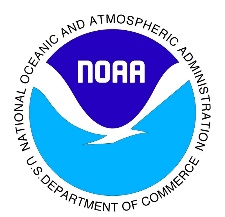 WEST COAST COMMERCIAL COASTAL PELAGIC SPECIESVESSEL COST EARNINGS SURVEYNOAA Fisheries – Southwest Fisheries Science CenterThis survey is being sent to the owner of each commercial fishing vessel that during 2014 or 2019: (1) operated with a federal West Coast Coastal Pelagic Species (CPS) limited entry (LE) permit, (2) participated in a West Coast live-bait fishery, or (3) had landings of CPS fish on the West Coast (California, Oregon, and Washington), which accounted for the majority of its landings revenue, but did not operate with a limited entry permit for either West Coast groundfish or highly migratory species.  Please see the accompanying letter for instructions about completing this survey.CONTACT INFORMATIONYou and other vessel owners are the only ones who can provide the economic information requested in this survey. In order to track who has responded, please provide your contact information here. Your individual responses will be kept confidential and reported only in combination with two or more other fishing vessels. 1 Name: 		2 Relationships of Respondent to Vessel:     Vessel Owner      Spouse/Relative of Owner                        Vessel Captain            Accountant/Bookkeeper for Owner            Other3 Email Address: 		4 Telephone:  	(          ) 	5 Mailing Address Street: 		City: 	State: 	 Zip Code: 	6 Date of Survey Response (Month/Day/Year):  	VESSEL OWNERSHIP AND CHARACTERISTICS7 Please verify the following information on record about your vessel.  If the information on record is correct, please place a check mark in the Correct column.  If the information on record is incorrect or there is no information on record, please provide the correct information in the Corrections column.  8Has a marine survey been performed for this vessel?Yes (proceed to question 9)No (proceed to question 10)9 Answer the following questions referring to the most recent marine survey value of the vessel.10 On what date does your fiscal year begin:	2014 ( dd/mm/yyyy) _____/_______/________ 	2019 ( dd/mm/yyyy) _____/_______/________111. For each of the below actives, please provide for your vessel: (1) the number of days at sea during the 2014 and 2019 fiscal years; average fuel use per day (for propulsion or other uses), average maximum distance from port per trip, and crew size (not including captain).Please note that there is a special category for days at sea traveling between the West Coast and Alaska. (This information will be used to allocate some expenditures among the fisheries in which this vessel participates.)Count partial days as full days. Put an “NA” for activities in which you did not operate this vessel.ANNUAL DAYS AT SEA, COSTS AND EARNINGS Questions 12 & 13 collect information about this vessel’s costs and earnings in all locations (West Coast, Alaska, etc.).   12 Provide total costs (both expenses and capitalized expenditures) during fiscal years 2014 and 2019 in each of the following categories for this vessel’s operations in all fisheries.  If you do not track expenses for captain and crew separately, report combined value under captain and put “NA” under crew. Round all answers to the nearest 100 dollars.  Include all chartering expenses, even if directly reimbursed Include both expenses and capitalized expenditures 13 For each of the earnings sources listed below, indicate the income earned during fiscal year 2014 and 2019. If no income was earned from a source during a particular fiscal year, enter $0 in the appropriate cell.  Round all answers to the nearest 100 dollars.  LABOR COMPENSATION IN THE WEST COAST COASTAL PELAGIC SPECIES FISHERY 14.  In which of the following fisheries did this vessel derive the most revenue from West Coast landings (check one)?15 On what percentage of fishing trips in the fishery identified in question 14 did the vessel owner serve as captain?16 When operating in the fishery identified in the previous question, did this vessel make any trips during fiscal year 2014 or 2019 where a crew share system was used to pay the crew? Yes (proceed to question 17)No (proceed to question 21)17 Which of the following expenses were deducted from total revenue before calculating the crew share when this vessel operated in the West Coast fishery identified in question 14?  Mark “Yes” for expenses which were deducted from total revenue and “No” for expenses which were not deducted from total revenue.  If the calculation of crew share changed during 2014 or 2019, please report the method used most frequently. 18 On trips in the fishery identified in question 14 when the vessel owner serves as captain, please indicate the share of net revenue (revenue minus the deductions listed in question 17) going to the vessel, captain, and crew.  If the vessel owner did not serve as captain on any trips write “NA”.19 On trips in the fishery identified in question 14 when the vessel owner did not serve as captain, please indicate the share of net revenue (revenue minus the deductions listed in question 17) going to the vessel, captain, and crew.  If the vessel owner always serves as captain, please write “NA”.SURVEY CONCLUSION AND PAPERWORK REDUCTION ACT STATEMENT20 In 2020, how did you change your fishing activities due to COVID-19, and what were the main reasons you made those changes?PRA StatementThe National Marine Fisheries Service (NMFS), Southwest Fisheries Science Center (SWFSC) is collecting this economic information to improve its ability to conduct the analyses required by the Magnuson-Stevens Fishery Conservation and Management Act (MSA) and other applicable law. The SWFSC and the Pacific Fishery Management Councils will use this information to monitor, explain and predict changes in the economic performance and impacts of commercial fisheries.  Among other things, this will enable fisheries managers and the public to more fully consider the economic effects of proposed and existing regulations for this important fishery.A Federal agency may not conduct or sponsor, and a person is not required to respond to, nor shall a person be subject to a penalty for failure to comply with an information collection subject to the requirements of the Paperwork Reduction Act of 1995 unless the information collection has a currently valid OMB Control Number.  The approved OMB Control Number for this information collection is 0648-0773 and its expiration data is XX/XX/20XX.  Without this approval, we could not conduct this information collection.  Public reporting for this information collection is estimated to be approximately 3 hours per response, including the time for reviewing instructions, searching existing data sources, gathering and maintaining the data needed, and completing and reviewing the information collection.  All responses to this information collection are voluntary. Send comments regarding this burden estimate or any other aspect of this information collection, including suggestions for reducing this burden to the Southwest Fisheries Science Center at 8901 La Jolla Shores Dr, San Diego, CA 92037, Attn: James Hilger, and james.hilger@noaa.gov.Confidentiality StatementWe appreciate the confidential nature of the data being collected by this survey. The SWFSC will handle individual survey data as confidential business information and a form of protected personal information and will maintain the confidentiality of the information consistent with legal authorities available to it, including but not limited to the Privacy Act (5 U.S.C. Section 552a) and the Trade Secrets Act (18 U.S.C. Section 1905).  The SWFSC will protect individual survey data from public disclosure to the extent permitted by law and it has instituted procedures to provide that protection.ItemRecordCorrectCorrectiona. Vessel Nameb. Vessel ID (USCG or State)c. Home Port (city and state)d. Length Overall (feet)e. Depth (feet)f. Widthg. Fuel Capacity (gallons)h. Total Horsepower of Main Enginesi. Engine Make and ModelYear BuiltType of refrigerationa. What was the year of this vessel’s last value survey?        ______         yyyyb. What was the market value of the vessel from the survey, rounded to the nearest 100 dollars?   $________c. What was the replacement value of the vessel from this survey, rounded to the nearest 100 dollars?    $________d. Do the survey values given above include the value of permits associated with the vessel at the time of the survey?    Yes     No  e. Do the survey values given above include the value of all fishing gear on the vessel at the time of the survey?     Yes     No  ActivityDays at Sea During 2014Days at Sea During 2019Fuel Use (average)Distance from port (average)Crew Size (not including captain)a. Pacific Sardine_______ days_______ days______gal/day______miles______b. Market Squid________ days________ days______gal/day______miles______c. Northern Anchovy ________ days________ days______gal/day______miles______d. Pacific Mackerel________ days________ days______gal/day______miles______e. Jack Mackerel ________ days________ days______gal/day______miles______f. . Other West Coast fisheries ___________________________ days________ days______gal/day______miles______g. West Coast chartering, research, or tendering ________ days________ days______gal/day______miles______h. West Coast Other___________________________________ days________ days______gal/day______miles______i. Alaska fisheries:________ days________ days______gal/day______miles______j. Steaming between ports (non-fishing)________ days________ days______gal/day______miles______k. Other________ days________ days______gal/day______miles______l. Other________ days________ days______gal/day______miles______Expense Category2014 ($)2019($)a. Captain (including wages, bonuses, benefits, payroll taxes, and unemployment insurance)$_________$_________b. Crew (including wages, bonuses, benefits, payroll taxes, and unemployment insurance)$_________$_______c. Crew or captain travel not deducted from wages$_________$_______d. Lightboat expenses$_________$_______e. Fishing association and commission costs$_________$_______f. State licensing and federal permit fees$_________$_______g. Fuel and lubrication $_________$_______h. Food $_________$_______i. Ice$_________$_______j. Bait$_________$_______k. Off-load expenses (cross dock fees, port tariffs, hoist fees, etc.)$_________$_______l.  Freight to the vessel on supplies$_________$_______m. Communications, including VMS, satellite phone, skymate$_________$_______n. Trucking of fish to buyer$_________$_______o.  Vessel and on-board equipment purchases, repair, and maintenanceInclude all electronics, safety equipment, and machinery not used to harvest fishExclude fishing gear and processing equipment$_________$_______p. Fishing gear purchases, upgrades, repair, and maintenance    Include nets, doors, traps, pots, cables, and fishing machinery$_________$_______q. Processing equipment purchases, upgrades repair, and maintenance   Include equipment used to process on-board$_________$_______r. Insurance premium payments (hull and machinery, protection and indemnity, and pollution insurance) $_________$_______s   Moorage$_________$_______t.  Lease or bareboat charter of this vessel$_________$_______u. Purchase of permits associated with this vessel$_________$_______v. Leasing of permits and quota associated with this vesselw. Other supplies (cleaning, clothing, safety, etc.)$_________$_________x. Total depreciation (vessel, on-board equipment, processing       equipment, and quota) taken during the year$_________$_______Earnings (Income)  Source2014 ($)2020 ($)West Coast shoreside landings; this information will be obtained from fish ticket datac. Sale of permits and quota associated with this vessel$_________$_______d. Leasing of permits and quota associated with this vessel$_________$_______e. Leasing of vessel$_________$_______f. West Coast chartering, research, or tendering: include direct reimbursements $_________$_______g Alaska shoreside landings and at-sea deliveries of fish harvested with this vessel$_________$_______h. Alaska chartering, research, or tendering: include direct reimbursements  $_________$_______i. Other___________________________________________$_________$_______Fishery20142019Coastal PelagicSalmonCrabHMSOther West Coast Fishery2014:________     %2019:________     %Deduction from Total Revenue – West Coast20142019a. Crew or captain travel not deducted from wagesYes       No      Yes       No      b. Yes       No      Yes       No      c. Fishing association and commission costsYes       No      Yes       No      d. State licensing and Federal permit feesYes       No      Yes       No      e. Buyback feesYes       No      Yes       No      f. Fuel and lubrication Yes       No      Yes       No      g. Food Yes       No      Yes       No      h. IceYes       No      Yes       No      i. BaitYes       No      Yes       No      j. Off-load expensesYes       No      Yes       No      k. Freight to the vessel on suppliesYes       No      Yes       No      l. Other supplies (cleaning, clothing, safety, etc.)Yes       No      Yes       No      m. CommunicationsYes       No      Yes       No      n. Trucking of fish to the buyerYes       No      Yes       No      o.  Insurance premium payments Yes       No      Yes       No      p. Lease or charter of this vesselYes       No      Yes       No      q. Expenses for purchase and leasing of permits and quota associated with this vesselYes       No      Yes       No      r. Other, describe: _________________________________Yes       No      Yes       No      a. Vessel share2014:________     %2019:________     %b  Captain share2014:________     %2019:________     %c. Crew share2014:________     %2019:________     %a. Vessel share2014:________     %2019:________     %b  Captain share2014:________     %2019:________     %c. Crew share2014:________     %2019:________     %